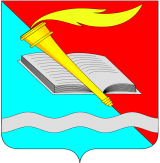 АДМИНИСТРАЦИЯ ФУРМАНОВСКОГО МУНИЦИПАЛЬНОГО РАЙОНАПОСТАНОВЛЕНИЕот 23.05.2023 № 566г. ФурмановОб установлении публичного сервитута в земельного участка, расположенного на территории г. Фурманова Ивановской области, в целях эксплуатации трансформаторной подстанцииРассмотрев ходатайство АО «Объединенные электрические сети», адрес места нахождения: г. Иваново, ул. Новая, д.15 (ОГРН 1093706000960, ИНН 3706016431), руководствуясь Земельным кодексом Российской Федерации (ст. 39.43), Федеральным законом от 06.10.2003 № 131-ФЗ «Об общих принципах организации местного самоуправления в Российской Федерации», Уставом Фурмановского муниципального района, постановляю:Установить в пользу АО «Объединенные электрические сети», публичный сервитут в отношении земельного участка, расположенного на территории г. Фурманова Ивановской области, в целях эксплуатации трансформаторной подстанции ЗТП-400 кВа АО «Объединенные электрические сети» (приложение № 1).	Срок действия публичного сервитута – 49 лет.Определить, что границы публичного сервитута устанавливаются в соответствии со Схемой расположения границ (сферы действия) публичного сервитута.Ограничения в использовании земель, в отношении которых установлен публичный сервитут, устанавливаются согласно Постановления Правительства Российской Федерации от 24.02.2009 № 160 «О порядке установления охранных   зон объектов   электросетевого хозяйства и особыхусловий использования земельных участков, расположенных в границах таких зон».Плата за публичный сервитут устанавливается в размере 0,01 процента кадастровой стоимости земельных участков за каждый год их использования и подлежит перечислению единовременным платежом в течение шести месяцев со дня принятия настоящего постановления (приложение № 2).Опубликовать постановление в официальном печатном издании «Вестник администрации Фурмановского муниципального района и Совета Фурмановского муниципального района» и разместить на официальном сайте Фурмановского муниципального района.Постановление вступает в силу с момента подписания.Контроль за исполнением постановления возложить на первого заместителя главы администрации Фурмановского муниципального района.Н.В. Жилова8(901)039-13-30Приложение №1к постановлению администрацииФурмановского муниципального района                                                                       от ________ 2023 № ___Перечень земельных участков, в отношении которых устанавливается публичный сервитутПриложение №2к постановлению администрацииФурмановского муниципального района                                                                       от _________ 2023 № _____Расчет платы за публичный сервитутв отношении земельных участков, государственная собственность на которые не разграничена, и не обремененных правами третьих лицРеквизиты для перечисления платы за публичный сервитут:Банковский счет 40102810645370000025, казначейский счет 03100643000000013300 в Отделение Иваново Банка России//УФК по Ивановской области г. Иваново, БИК 012406500, УФК по Ивановской области (Администрация Фурмановского муниципального района, л/с 04333007140), ИНН 3705001560, КПП 370501001, КБК 00111105314100000120, ОКТМО 24631101.Глава Фурмановского муниципального районаП.Н. Колесников№ п/пКадастровый номер квартала, земельного участкаМестоположение земельного участкаОбщая площадь земельного участкакв. м.Площадь публичного сервитута,кв. м.137:27:010524:214Ивановская область, г. Фурманов, ул. Демьяна Бедного, дом 71239,0239,0№ п/пКадастровый номер земельного участкаКадастровая стоимость земельного участка, руб.Кадастровая стоимость площади, обремененной сервитутом, руб.Плата за сервитут за 1 год(0,01%)Плата за весь срок сервитута (49 лет)137:27:010524:21469 630,2669 630,266,96341,04Итого341,04